Муниципальное казенное дошкольное образовательное учреждение «Детский сад №10»комбинированного вида г.Карабаша. Сценарий спортивного развлечения "Летние забавы" для детей подготовительной группыСоставили воспитатели: Волохина Т.И Малёва И.О2022г

Описание: данный материал будет полезен инструкторам по физической культуре, воспитателям детских садов. 
Оборудование и инвентарь: обручи, большие ложки, картофелины, мячи (баскетбольные), детские зонтики, калоши из коробок, кружки или маленькие ведёрки, по два больших ведра с водой, всё по количеству команд, подобрать музыкальный репертуар летних песен, микрофон.

Цели: повышение интереса детей к летним месяцам года посредством спортивных эстафет; достижение положительно-эмоционального настроя
Задачи:
- Совершенствовать двигательные умения и навыки.
- развивать физические качества: силу, ловкость, быстроту, координацию движений.
- Воспитывать доброжелательные отношения и внимание друг к другу.
Дети под музыку строятся в шеренги на площадке.Ход мероприятия.Ведущий. Лету красному, небу ясному,
Солнышку, что всех ребят 
Превращает в шоколад,
Крикнем громко, детвора,
Наш физкульт – привет! Ура!
Собрались мы с вами на центральной площадке, чтоб весёлыми играми, эстафетами встретить лето. Пусть летнее солнышко увидит вас весёлыми, закаленными, ловкими, умелыми. Итак, мы начинаем спортивное развлечение, и всем присутствующим мы предлагаем принять в нём участие.

1-й ребёнок. Чтоб расти нам сильными,
Ловкими и смелыми,
Ежедневно по утрам
Мы зарядку делаем.

2-й ребёнок. Мы сегодня на зарядку 
Вышли дружно, по порядку
И с особым наслаждением
Выполняем упражнения.
Дети перестраиваются в колонны. Звучит весёлая песенка о лете. 

Ведущий. К солнцу руки поднимаем,
Дружно, весело шагаем,
Приседаем и встаём
И ничуть не устаём.
По показу инструктора или воспитателя ритмическая гимнастика (можно с лентами и мячами)
Ведущий. Кто из вас не знает скуки?
Кто здесь мастер на все руки? 
Надо с препятствиями путь пройти
И обратно в свой отряд прийти.
Первое препятствие – вода!
Нести её – беда!
Кто плохо ведро пронесёт,
Тот из игры мокрый уйдёт!
Эстафета "Водонос"
Переносят воду кружкой или маленьким ведёрком из ведра в другое ведро.
Ведущий. Второе препятствие – ложка! 
А в ложке – картошка.
Бежать нельзя, дрожать нельзя! 
Дышать можно, только осторожно!
Эстафета «Принеси не урони» 
Ведущий. Третье препятствие – обручи!
Нужно парами встать
Маленькими шажками пробежать,
Потом обручи снять и быстро
Следующим парам передать.
Эстафета «Бег в парах» 
Ведущий. Продолжим наш праздник. Вспомните и назовите известные вам летние виды спорта.
Дети перечисляют виды спорта. 
А теперь, чтобы поиграть в следующую эстафету, вы должны отгадать загадку:
Мяч в кольце! Команде гол!
Мы играем в... (баскетбол)
Эстафета «Попади в корзину»
Воспитатель, держит в руке обруч, дети от линии старта попадают в цель. Не зависимо от того попал или не попал, подбирает мяч и передаёт следующему игроку. Воспитатель подсчитывает попадание команды.
Ведущий. Следующая загадка.
Меня ждут, не дождутся,
А как увидят — разбегутся. (дождик)
Ребята, а вы дождика боитесь? 
Мы к нему всегда готовы. 
Зонтик и галоши и нестрашен дождик.
Эстафета «Бег под зонтиком в галошах»Калоши можно сделать, из2-х литровых коробок из-под сока. 

Ведущий. Тренировку провели вы очень ловко. Спортсмены вы все замечательные. Я хочу пожелать вам здоровья, доброго летнего настроения.
Закаляйся, детвора!
В добрый час!
Дети.Физкульт – ура!
Всех детей угощают соком.
Ведущий. Сок из фруктов, овощей –
Он для взрослых и детей.
Пейте соки, наслаждайтесь
И здоровьем наливайтесь.
До конца прогулки звучат песенки о лете. 
Примечание.
Успех проведения физкультурных развлечений кроется не в специальной подготовке детей к ним, а в повседневной большой, серьёзной работе с детьми по развитию движений.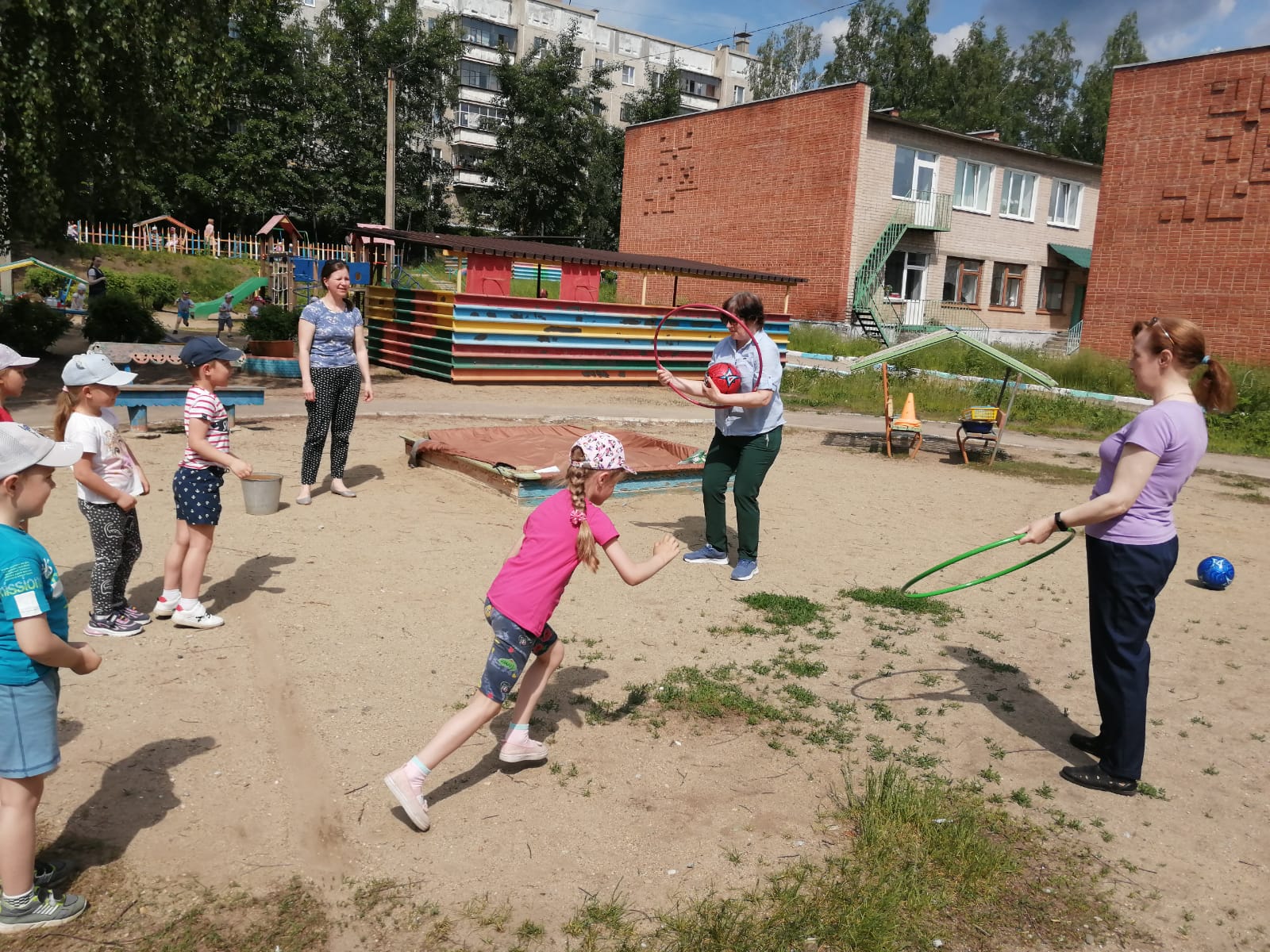 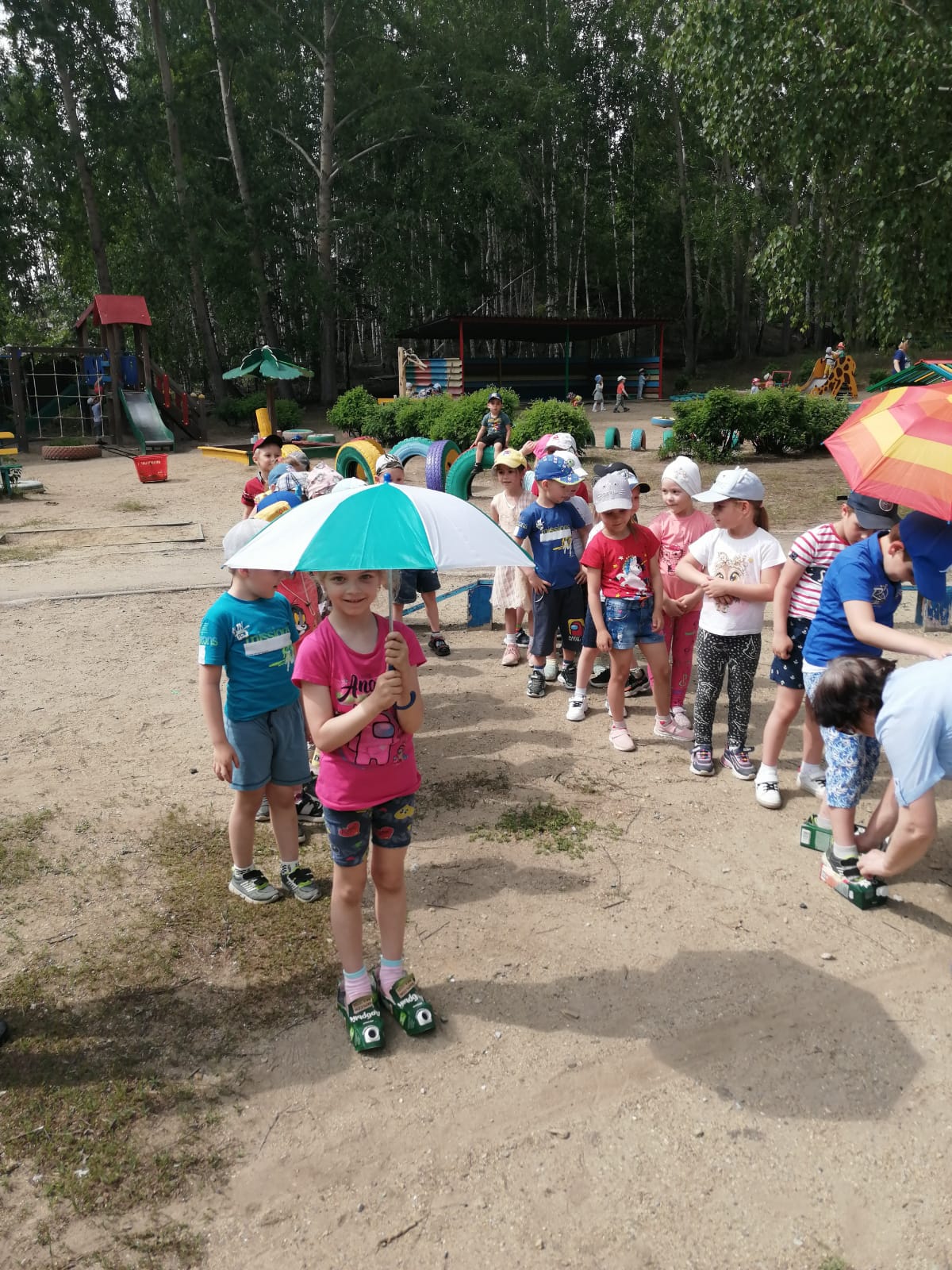 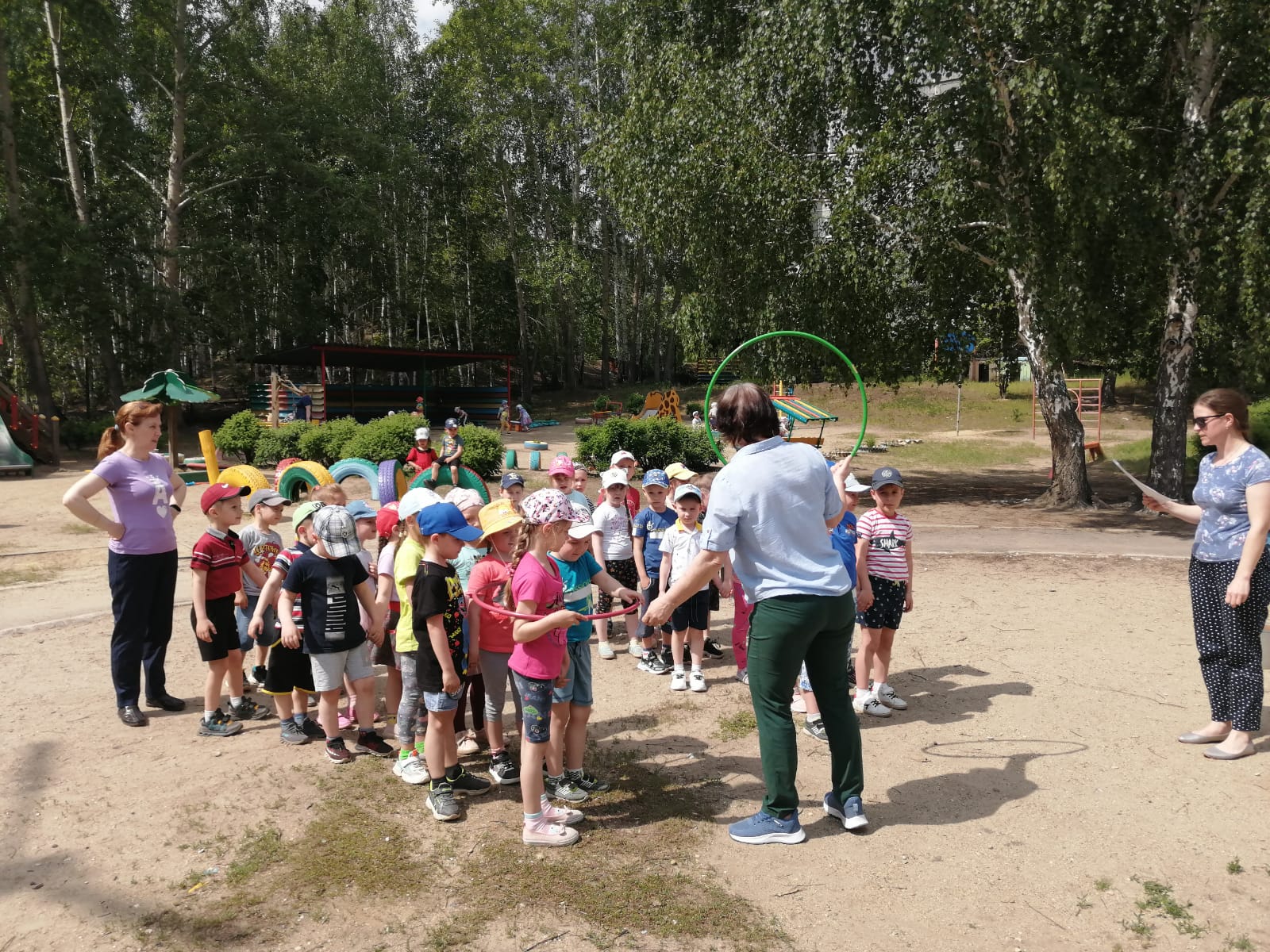 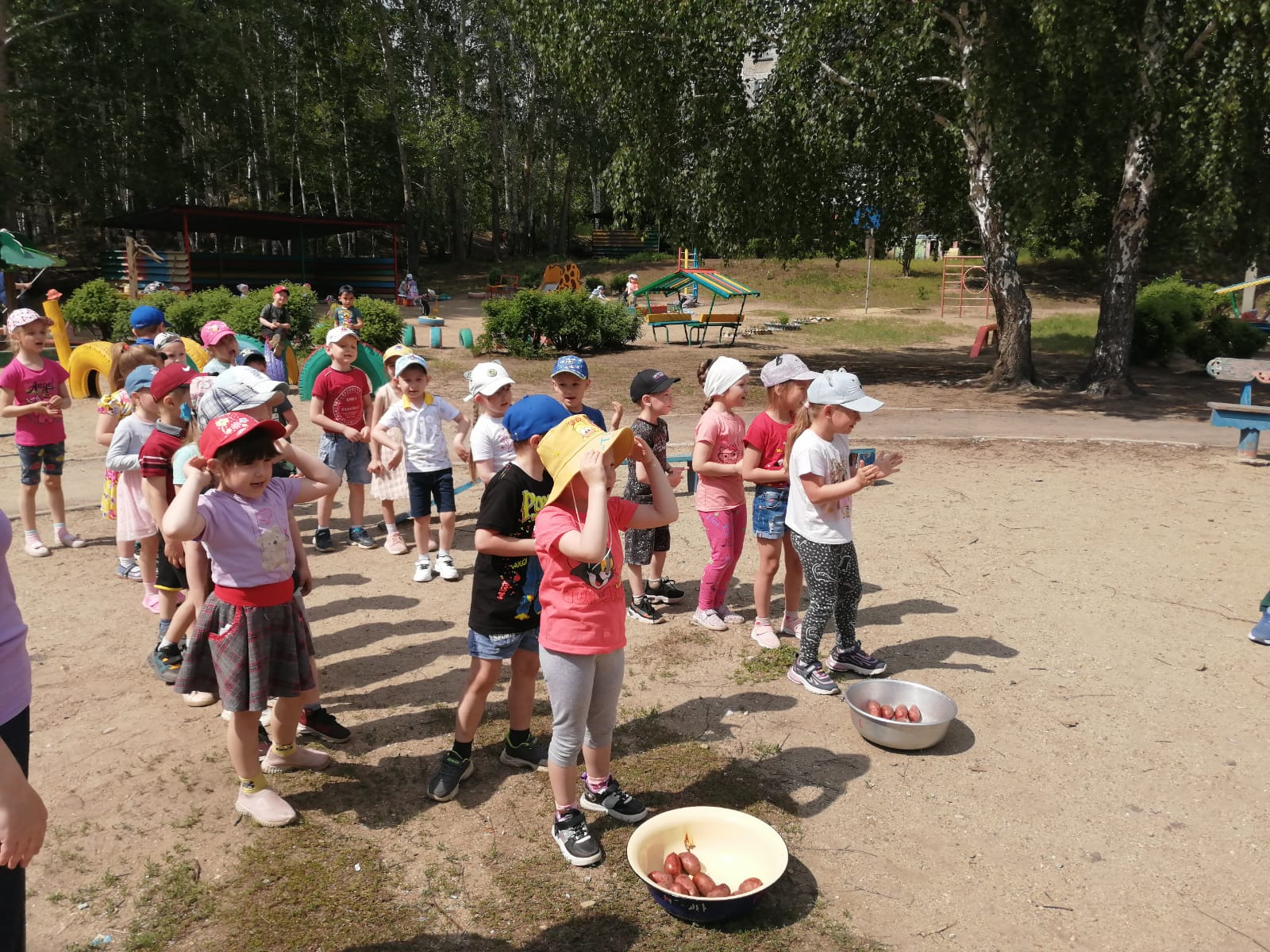 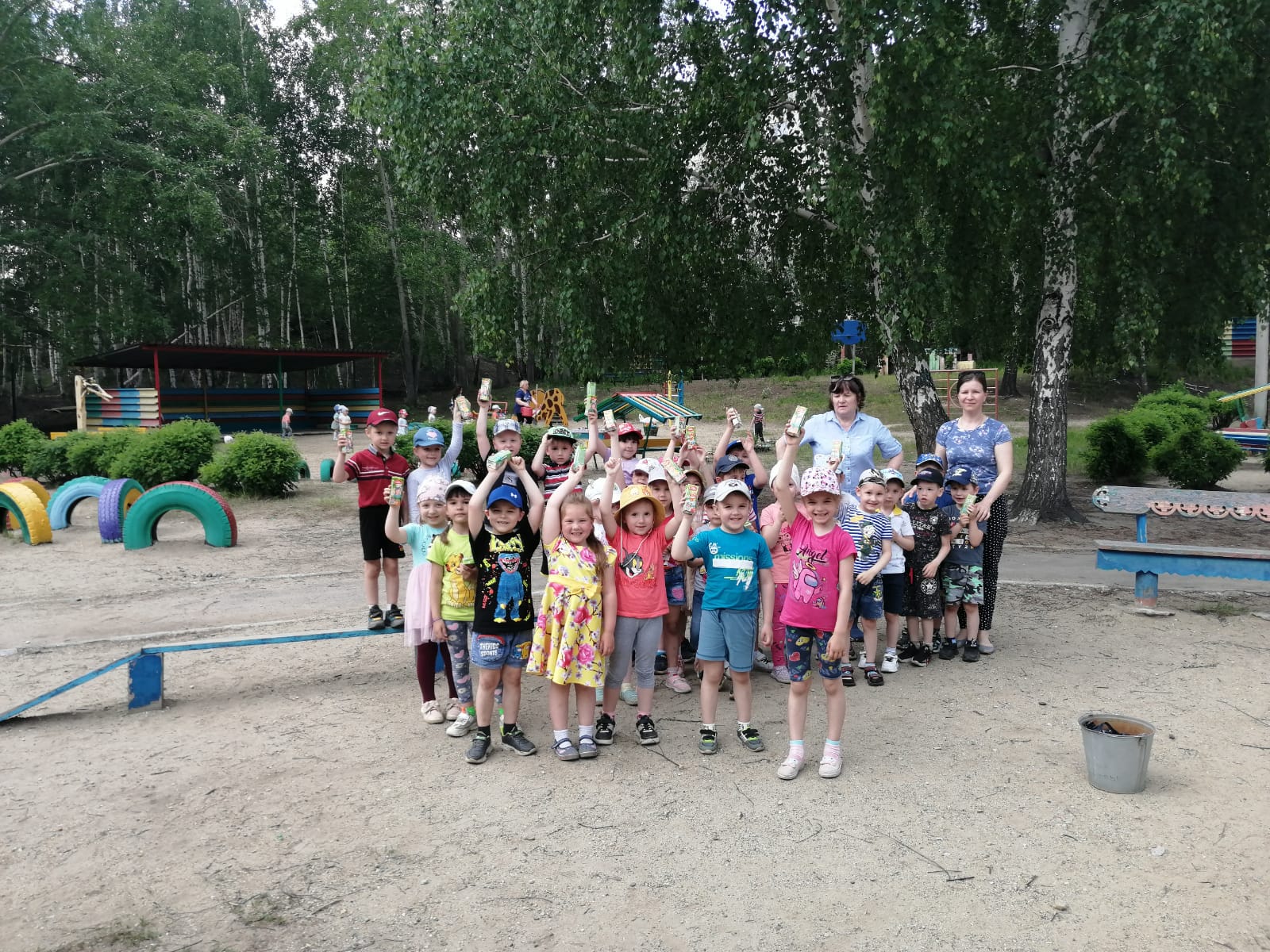 